CURRICULUM VITAE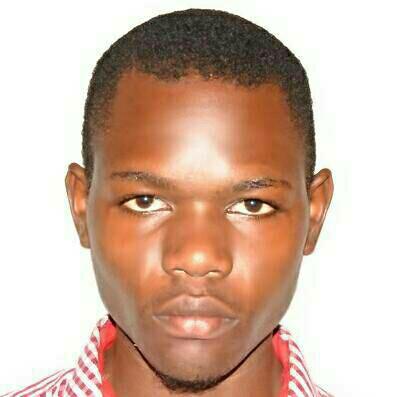 Name               : MUTEBI Nationality       : UgandanGender             : MaleDate of Birth    : 29 - 07- 1993Marital Status   : SingleVisa Status       : Visit visaNationality       : Uganda Email                 : mutebi.381339@2freemail.com Location           : Dubai UAEPosition:           Sales and marketingCAREER OBJECTIVES  Seeking an opportunity as a Sales & Marketing in a company utilizing my problem solving skills and excellence in delivering customer services in order to ensure recurring business for the store. Looking for sales and marketing where I can help the organization with my experience and skills by innovating new methods and techniques about bringing in revenue and increasing sales volume.KEY SKILLS Am Quick and Flexible.Ability to communicate in English with customer. Skilled in computer applications such as; word, Excel, Power Point, Access Aware of brand marketing, pricing and positioningKnowledge of cataloging and inventory techniques.A proactive and passionate attitude towards sales.Have the ability to listen to the customer’s needsTime Management skills.Good Public relation-Customer care.Respective of other peoples religion and cultureHard working.Ability to work under minimum supervision.WORK EXPERIENCEAdvanced tour and travel Ltd  (Jinja – Uganda)Designation: Sales Executive LeadResponsibilitiesGreeting customers who enter the shop.Assisting shoppers to find the goods and products they are looking for.Answering queries from customers.Giving advice and guidance on product selection to customers.Dealing with customer refunds.Keeping the store tidy and clean, this includes hovering and mopping.Responsible dealing with customer complaints.Working within established guidelines, particularly with brands.Attaching price tags to merchandise on the shop floor.Keeping up to date with special promotions and putting up displays.Techno mobile company  (Kampala – Uganda)Designation: Sales & Marketing  supervisor		Responsibilities:● Leading the sales team by example like getting involved in day to day sales activitiesAnswering telephone inquiries promptly & professionally & transferring calls on.Ensuring that the customer receives the best possible service at all times.Taking orders from customers via the telephone, email and at office.Provide digital marketing services like public relations, social networking and viral marketingEnsures high level customer services.Answer phones and route them to the right staff say in case of an inquiry.EDUCATIONAL QUALIFICATION:●    Bachelors Degree ( Makerere University)Uganda  Certificate of Education (UCE)Uganda Advanced Certificate of Education (UACE)LANGUAGE SKILL:English	FluentHOBBIES: ResearchMaking friendsDiscoveringReadingOTHER SPECIAL ABILITIES Well versed with computer knowledge and marketability.Confident and fluent in English. Cooperation with co-workers employer.Excellent written and oral communication skills.Young, hard working and dynamic with result oriented.DECLARATION I hereby attested the accuracy of information declared above are true and correct thebest my knowledge and belief.SignatureMutebi ………………………